Внимание! Ворота устанавливать на выровненную по горизонту поверхностьФиксировать через уши на верхней части конструкции. ИНСТРУКЦИЯ ПО ЭКСПЛУАТАЦИИ	Используйте ворота по назначению!ПРАВИЛА ТРАНСПОРТИРОВКИ	Изделие должно транспортироваться грузовым транспортом с соблюдением правил для конкретного вида транспорта. ГАРАНТИЙНЫЕ ОБЯЗАТЕЛЬСТВА	Изготовитель гарантирует соответствие ворот для мини-футбола требованиям технических условий при соблюдении потребительских условий эксплуатации и хранения.	Гарантийный срок эксплуатации – 12 месяцев со дня получения ворот потребителем Гарантийный ремонт производится только при наличии паспорта.СВЕДЕНИЯ О РЕКЛАМАЦИЯХ	В случае обнаружения дефектов и неисправностей изделия Потребитель имеет право предъявить рекламацию в течение 30 дней с момента получения изделия, изготовитель обязуется удовлетворить требования по рекламации в течение 30 дней с момента её получения.СВИДЕТЕЛЬСТВО О ПРОДАЖЕДата _________		Выдал __________________________Дата _________		Подпись покупателя________________ООО  «Пумори – Спорт»ВОРОТА ДЛЯ МИНИФУТБОЛА ТРЕНИРОВОЧНЫЕ СВОБОДНО СТОЯЩИЕ(разборные, створ. 60х40)Паспорт – описаниеВ3.3.000.000ПС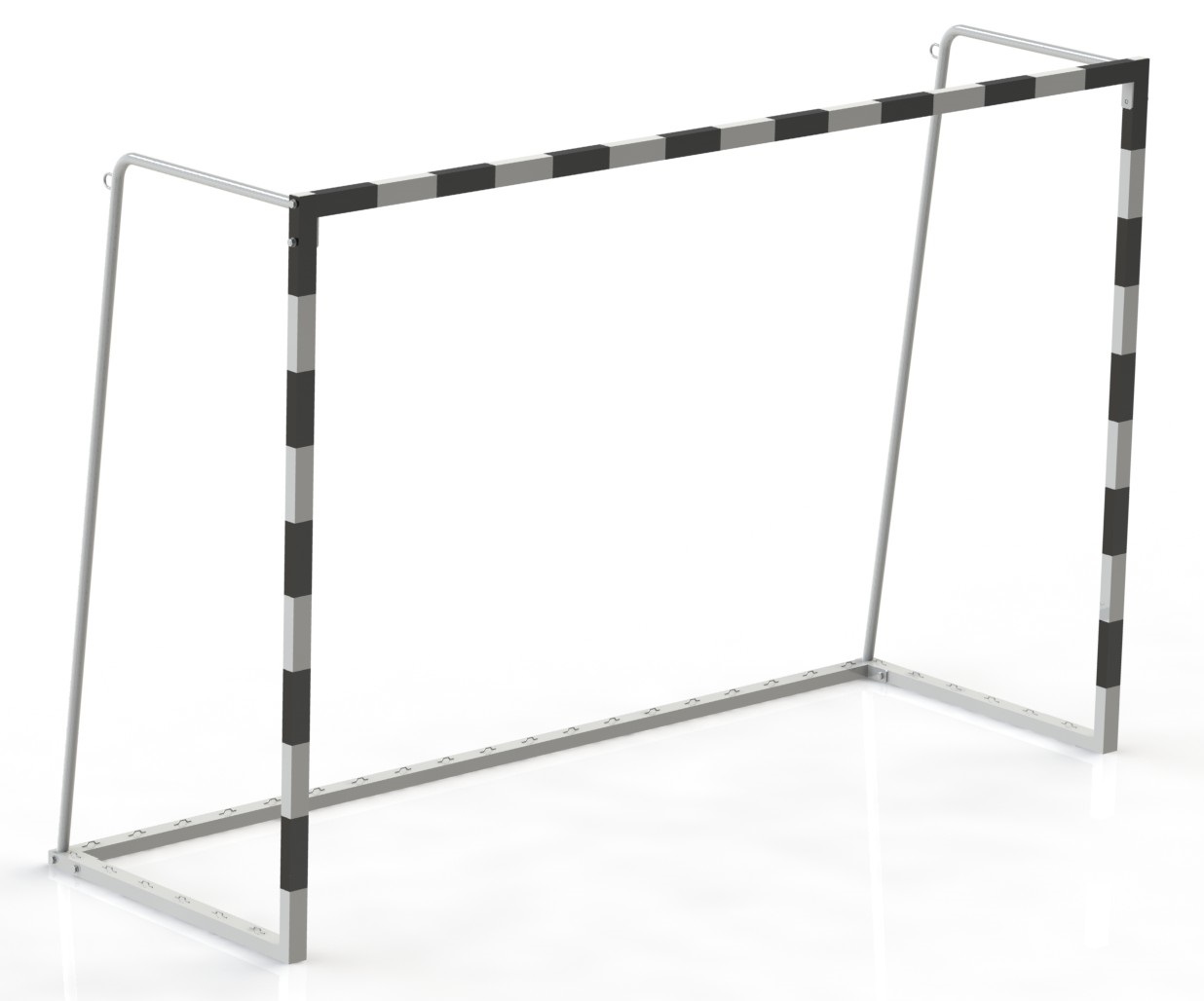 Россия, 620142, г. Екатеринбург, ул. Монтёрская, 3Тел.: (343) 287-93-70; 287-93-80E-mail:psp@pumori.ruwww.pumorisport.ruТЕХНИЧЕСКОЕ ОПИСАНИЕ	Техническое описание предназначено для ознакомления с конструкцией ворот для минифутбола. Оно содержит данные об устройстве изделия, необходимые для обеспечения его правильной эксплуатации.НАЗНАЧЕНИЕ 	Ворота для минифутбола предназначены для проведения тренировок по минифутболу. Устанавливаются в здании и на открытой площадке. ТЕХНИЧЕСКИЕ ДАННЫЕ	Габаритные размеры:Ширина, мм								3120Высота, мм								2060Глубина, мм								1040	Вес, не более, кг						700		Размеры створа:Высота, мм								2000Ширина, мм								3000УСТРОЙСТВО  ИЗДЕЛИЯ	Ворота представляют собой сборную конструкцию, состоящую из боковин (1), верхней перекладины (2), нижней перекладины (3). Створ ворот изготовлен из стальной трубы 60х40, основание боковин  из трубы профильной 60х60 мм, задняя перекладина из трубы  60х60 мм. Боковины из трубы  Ø33,5мм.КОМПЛЕКТАЦИЯБоковина							2 Перекладина верхняя					1 Перекладина нижняя					1 Болт М12х80							8Гайка М12							4 Шайба 12							4Заглушка 60х40						2	Комплектация ворот сеткой производится по отдельному   заказу за отдельную плату.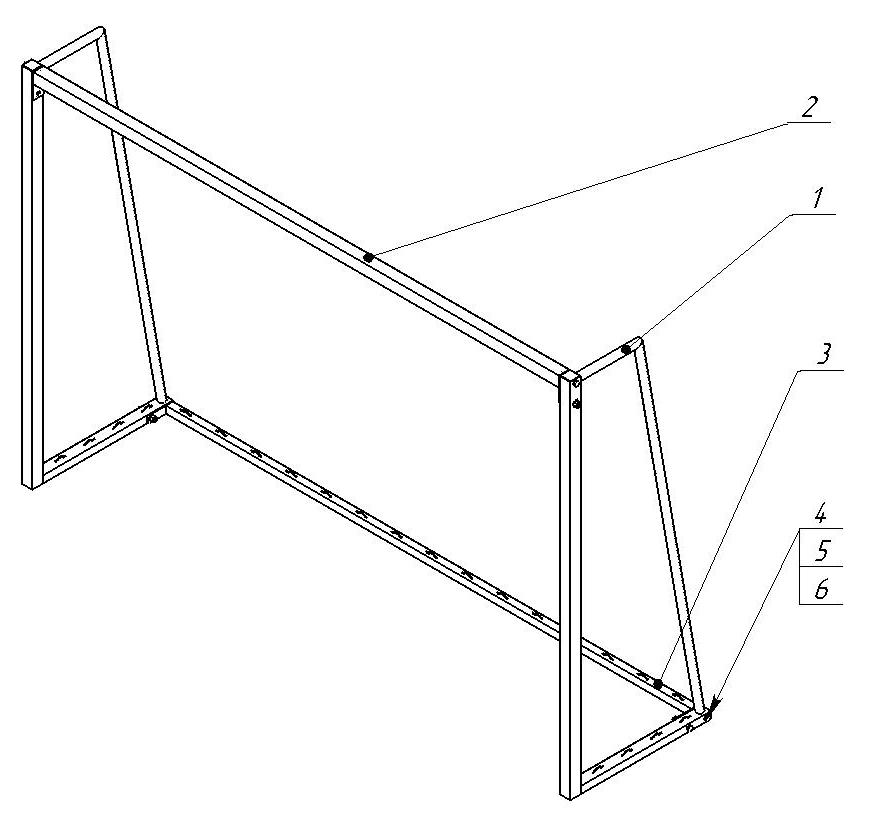 Изготовитель оставляет за собой право на изменение конструкции, не ухудшающие эксплуатационные характеристики изделия.СВИДЕТЕЛЬСТВО О ПРИЕМКЕКод изделия: В3.3соответствует техническим условиям конструкторской документации и признано годным для эксплуатации.Приемку произвел ______________ 	Дата выпуска 29.08.2019г.			  (роспись )Приемку произвел ________________	Дата выпуска _________		(роспись кладовщика ПС) 